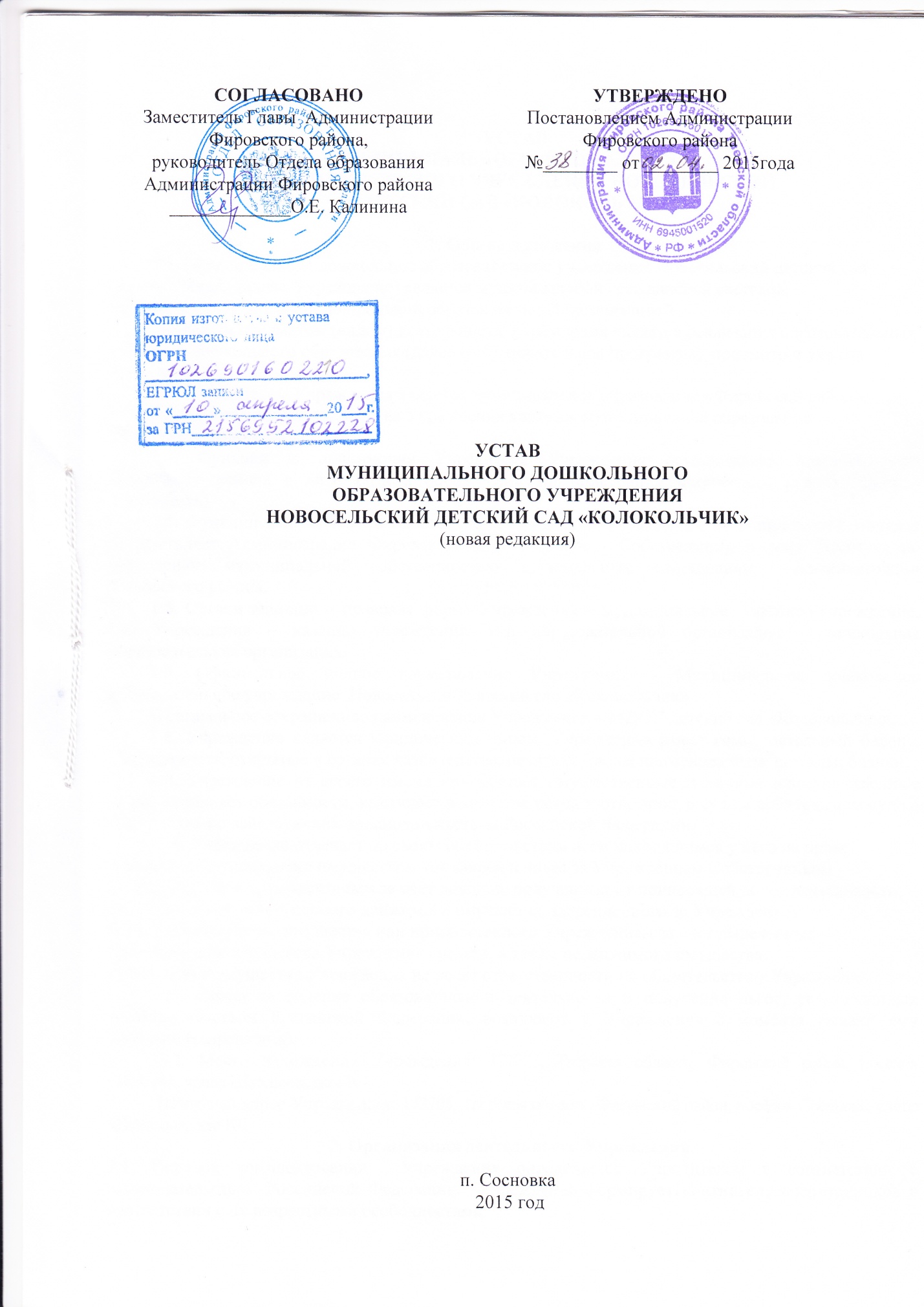                                                                            УСТАВМУНИЦИПАЛЬНОГО ДОШКОЛЬНОГООБРАЗОВАТЕЛЬНОГО УЧРЕЖДЕНИЯ НОВОСЕЛЬСКИЙДЕТСКИЙ САД «КОЛОКОЛЬЧИК»1. Общие положения1.1. Муниципальное дошкольное образовательное учреждение Новосельский детский сад «Колокольчик» (далее-Учреждение) является муниципальной гражданской светской некоммерческой казенной дошкольной образовательной организацией.Основным предметом (видом) деятельности Учреждения является реализация образовательных программ дошкольного образования (далее – образовательная программа), присмотр и уход за детьми.1.2. Учредителем Учреждения является муниципальное образование «Фировский район».1.3. Собственником имущества Учреждения является муниципальное образование   "Фировский район».1.4. Функции и полномочия Учредителя Учреждения осуществляет Администрация Фировского района в лице Отдела образования Администрации Фировского района (далее - Учредитель).1.5. Функции и полномочия Собственника имущества Учреждения в установленном порядке осуществляет Администрация Фировского района (далее - Собственник), в лице Комитета по управлению муниципальной собственностью и земельным отношениям  Администрации Фировского района.1.6. Организационно – правовая форма Учреждения – муниципальное  казённое учреждение, тип Учреждения – казённо учреждение, тип образовательной организации – дошкольная образовательная организация.1.7. Официальное полное наименование Учреждения – Муниципальное дошкольное образовательное учреждение  Новосельский детский сад «Колокольчик» .Официальное сокращенное наименование Учреждения – МДОУ детский сад «Колокольчик».1.8. Учреждение является юридическим лицом. Учреждение имеет самостоятельный баланс, лицевые счета, открытые в органах казначейства, печать со своим наименованием, штампы, бланки.1.9. Учреждение от своего имени приобретает имущественные и личные неимущественные права, исполняет обязанности, выступает в качестве истца и ответчика в суде и арбитражном суде в соответствии с действующим законодательством Российской Федерации.1.10. Учреждение отвечает по своим обязательствам всем находящимся у него на праве оперативного управления имуществом как закрепленным за Учреждением Собственником имущества, так и приобретенным за счет доходов, полученных от приносящей доход деятельности, за исключением особо ценного движимого имущества, закрепленного за Учреждением Собственником этого имущества или приобретенного Учреждением за счет выделенных собственником имущества Учреждения средств, а также недвижимого имущества.    Собственник имущества Учреждения не несет ответственности по обязательствам Учреждения.1.11. Право на ведение образовательной деятельности и получение льгот, установленных законодательством Российской Федерации, возникают у Учреждения с момента выдачи ему лицензии (разрешения).1.12. Место нахождения Учреждения: 172705, Тверская область, Фировский район, посёлок Сосновка, улица Школьная, дом 101 Почтовый адрес Учреждения: 172705, Тверская область, Фировский район, посёлок Сосновка, улица Школьная, дом 1012. Организация деятельности Учреждения.2.1. Порядок комплектования  Учреждения определяется Учредителем в соответствии с законодательством Российской Федерации.  Учреждение формирует контингент воспитанников в соответствии с их возрастными особенностями.2.2. При приеме гражданина в Учреждение последнее обязано ознакомить его родителей (законных представителей) с Уставом Учреждения, лицензией на право ведения образовательной деятельности,  образовательной программой, реализуемой Учреждением, и другими документами, регламентирующими организацию воспитательно-образовательного процесса.2.3. В Учреждение принимаются дети в возрасте от 2 месяцев до 7 лет. Приём детей осуществляется на основании медицинского заключения, заявления и   документов, удостоверяющих личность одного из родителей (законных представителей).  Для  предоставления  льгот    по  оплате  платы за осуществление присмотра и ухода за детьми ребенка  в  Учреждении  могут  быть  затребованы  дополнительные  документы.2.4.  Предельное количество детей в группах определяется исходя из расчета площади групповой (игровой) комнаты - для групп раннего возраста (до 3-х лет) не менее 2,5 метров квадратных на 1 ребенка и для дошкольного возраста (от 3-х до 7-ми лет) - не менее 2,0 метров квадратных на одного ребенка. 2.5. Взаимоотношения между Учреждением и родителями (законными представителями) регулируются договором об образовании, включающим в себя взаимные права, обязанности и ответственность сторон, возникающие в процессе воспитания, развития, присмотра, ухода  и оздоровления детей, длительность пребывания ребенка в Учреждении, а также расчет размера платы, взимаемой с родителей (законных представителей) за осуществление присмотра и ухода за детьми в Учреждении.Установление платы, взимаемой с родителей (законных представителей) за осуществление присмотра и ухода за детьми в Учреждении, производится в соответствии с действующим законодательством Российской Федерации, нормативными правовыми актами Тверской области и органов местного самоуправления Фировского района.2.6. При поступлении воспитанников в Учреждении, а также при переводе их в следующую возрастную группу конкурсы, тестирование и иные формы отбора не допускаются.2.7. Отчисление детей из детского сада может производиться в следующих случаях:1) по окончании получения дошкольного образования,2) досрочно по основаниям, в следующих случаях:-  по инициативе (заявлению) родителей (законных представителей) несовершеннолетнего воспитанника, в том числе в случае перевода воспитанника для продолжения освоения образовательной программы в другую организацию, осуществляющую образовательную деятельность;- по обстоятельствам, не зависящим от воли родителей (законных представителей) несовершеннолетних воспитанников и Учреждения, в том числе в случае ликвидации Учреждения.2.8. Режим работы Учреждения установлен, исходя из потребностей родителей (законных представителей) и возможности финансирования и является следующим: 5-ти дневная рабочая неделя с выходными днями в субботу и воскресенье, продолжительность работы -10 часов 30 минут. Учреждение работает с 07 часов 00 минут до 17 часов 30 минут. 2.9. По запросу родителей (законных представителей) могут быть открыты группы кратковременного пребывания.2.10.  Преимущественное право зачисления ребёнка в Учреждение имеют лица, пользующиеся льготами по законодательству Российской Федерации. 2.11. На основании письменного заявления родителей (законных представителей) за воспитанником сохраняется место:- на время болезни;- на время карантина в учреждении;- на время санаторно-курортного лечения;- на время летнего  периода;- на время  отпусков обоих родителей (законных представителей);- в других исключительных случаях по заявлению родителей.2.12.  Перевод детей в другие возрастные группы производится ежегодно до 31 августа.2.13. В Учреждение реализуется   образовательная программа дошкольного образования, разрабатываемая и утверждаемая Учреждением самостоятельно. Образовательная программа  разрабатывается в соответствии с федеральным государственным образовательным стандартом дошкольного образования и с учетом соответствующих примерных образовательных программ дошкольного образования.2.14. Продолжительность непрерывной непосредственно образовательной деятельности определяется с учётом возраста воспитанников и не может превышать продолжительности, установленной действующим законодательством.2.15. Воспитание и обучение ведётся на русском языке.2.16. В соответствии с целями, задачами и предметом деятельности Учреждение помимо основной деятельности, финансируемой в установленном законодательством порядке, может осуществлять приносящую доход деятельность, служащую достижению основных целей и задач, предусмотренных настоящим Уставом: а)  оказание посреднических, представительских услуг физическим и юридическим лицам; б) сдача в аренду помещений, оборудования без права выкупа имущества Учреждения по согласованию с Учредителем;в) оказывать по договору следующие виды платных образовательных услуг:- изучение дополнительных программ сверх часов, предусмотренных основной общеобразовательной программой дошкольного образования; - работа различных студий, групп, школ  по развитию, обучению или приобщению детей к знанию мировой культуры, живописи, графики, скульптуры, народных промыслов и т.д. (фотографирование, детское эстрадное пение, танцы, хореография, спортивные секции, рукоделие, изодеятельность, оздоровительные секции и др.);- психолого-педагогическая подготовка детей к обучению в школе и адаптации детей к условиям школьной жизни (групповая образовательная деятельность детей с педагогом, обучение чтению, развитие творческого воображения, подготовка руки к письму и другое);- индивидуальная непосредственно образовательная деятельность педагога с детьми, посещающими группы детского сада или детей, находящимися вне сферы дошкольного образования;- домашнее обучение.- группа кратковременного пребывания, выходного или продлённого дня (без реализации основной образовательной программы дошкольного образования детского сада. В группах обеспечиваются их содержание и воспитание, направленные на социализацию и формирование у них практически ориентированных навыков);Платные услуги оказываются на основе Договора о взаимодействии Учреждения и родителей (законных представителей).  Платные образовательные услуги не могут быть оказаны вместо образовательной деятельности, финансируемой за счет средств бюджета.Доход от указанной деятельности используется Учреждением в соответствии с уставными целями.2.17. Учреждение самостоятельно осуществляет образовательный процесс, подбор и расстановку кадров, научную, финансовую, хозяйственную и иную деятельность в пределах, установленных законодательством Российской Федерации, настоящим Уставом.2.18. Учреждение обеспечивает материально-техническое оснащение образовательного процесса, оборудование помещений в соответствии с федеральным государственным образовательным стандартом   в пределах своих финансовых средств.2.19. Учреждение функционирует в помещении, отвечающем санитарно-гигиеническим требованиям и правилам пожарной безопасности, установленным в Российской Федерации.2.20. Учреждение обеспечивает сбалансированное питание воспитанников, необходимое для нормального роста и развития. Контроль за организацией питания осуществляется заведующим Учреждения.2.21. Питание воспитанников осуществляется в соответствии с примерным десятидневным меню.2.22. Работники Учреждения в обязательном порядке проходят предварительные, при поступлении на работу, и периодические медицинские осмотры, аттестацию на знание  санитарных норм и правил в установленном порядке, которое проводиться за счет средств Учредителя.2.23. Комплектование штата работников Учреждения осуществляется на основе трудовых договоров, заключаемых на неопределенный срок. В случаях, предусмотренных законодательством, могут заключаться срочные трудовые договоры. Учреждение в пределах,  имеющихся у него средств самостоятельно определяет размеры доплат, надбавок и других мер материального стимулирования.3.Участники образовательного процесса.3.1. Участниками образовательного процесса Учреждения являются воспитанники, их родители (законные представители) и педагогические работники.3.2. Права и обязанности участников образовательного процесса, основы их взаимоотношений  определяются, Конвенцией ООН « О правах ребенка»,  Федеральным Законом «Об образовании в Российской Федерации», настоящим Уставом, договором об образовании между Учреждением и родителями (законными представителями) воспитанника.3.3. Законными представителями интересов и прав несовершеннолетних детей являются родители и иные законные представители детей.3.4. К педагогической деятельности в Учреждении допускаются лица, имеющие среднее профессиональное или высшее  профессиональное образование и отвечающие квалификационным требованиям, указанным в квалификационных справочниках и (или) профессиональным стандартам. Образовательный ценз указанных лиц подтверждается документами государственного образца о соответствующем уровне образования и (или) квалификации. 3.5.   К педагогической деятельности не допускаются лица: а) лишенные права заниматься  педагогической  деятельностью в соответствии с вступившим     в законную силу приговором суда;б) имеющие или имевшие судимость, подвергающиеся или подвергавшиеся уголовному преследованию (за исключением лиц, уголовное преследование в отношении которых прекращено по реабилитирующим основаниям) за преступления против жизни и здоровья, свободы, чести и достоинства личности (за исключением незаконного помещения в психиатрический стационар, клеветы и оскорбления), половой неприкосновенности и половой свободы личности, против семьи и несовершеннолетних, здоровья населения и общественной нравственности, а также против общественной безопасности;в) имеющие неснятую или непогашенную судимость за умышленные тяжкие и особо тяжкие преступленияг) признанные  недееспособными в установленном федеральным законом порядке;д) имеющие заболевания, предусмотренные перечнем, утверждаемым федеральным органом исполнительной власти, осуществляющим функции по выработке государственной политики и нормативно-правовому регулированию в сфере здравоохранения, социального развития, труда и защиты прав потребителей.3.6. Трудовые отношения работника Учреждения и Учреждением регулируются трудовым договором. Условия трудового договора не могут противоречить законодательству Российской Федерации о труде. 3.7 Педагогическим работникам Учреждения запрещается использовать образовательную деятельность для политической агитации, принуждения воспитанников к принятию политических, религиозных или иных убеждений либо отказу от них, для разжигания социальной, расовой, национальной или религиозной розни, для агитации, пропагандирующей исключительность, превосходство либо неполноценность граждан по признаку социальной, расовой, национальной, религиозной или языковой принадлежности, их отношения к религии, в том числе посредством сообщения  воспитанникам недостоверных сведений об исторических, о национальных, религиозных и культурных традициях народов, а также для побуждения воспитанников к действиям, противоречащим Конституции Российской Федерации.3.8. В Учреждении  наряду с должностями педагогических работников, научных работников предусматриваются должности инженерно-технических, административно-хозяйственных, производственных, учебно-вспомогательных,  иных работников, осуществляющих вспомогательные функции. Права, обязанности и ответственность работников Учреждения, занимающих указанные должности, устанавливаются законодательством Российской Федерации, настоящим Уставом, правилами внутреннего трудового распорядка и иными локальными нормативными актами Учреждения, должностными инструкциями и трудовыми договорами.4. Управление Учреждением4.1. Управление Учреждением осуществляется в соответствии с законодательством Российской Федерации и настоящим Уставом.4.2. К исключительной компетенции Учредителя относятся:а) реорганизация, ликвидация, изменение типа Учреждения;б) утверждение Устава Учреждения, в том числе в новой редакции,  изменений и дополнений к нему;в) назначение заведующего Учреждения;г) финансовое обеспечение деятельности Учреждения в соответствии с действующим законодательством Российской Федерации;д) контролирование деятельности Учреждения по вопросам сохранности и эффективности  использования закрепленного за  ним имущества;и) иные полномочия, определяемые действующим законодательством. 4.3. Непосредственное управление Учреждением осуществляет  прошедший соответствующую  аттестацию  заведующий.Заведующий является высшим должностным лицом учреждения.Заведующий действует на основе единоначалия, решает все вопросы деятельности Учреждения, не  входящие в компетенцию Учредителя и органов самоуправления Учреждения.4.4. Заведующий Учреждения:а) действует от имени Учреждения, представляет его во всех учреждениях и организациях;б) распоряжается имуществом Учреждения в пределах прав, предоставленных ему договором, заключаемым между образовательным учреждением и Учредителем; в) выдаёт доверенности;г) открывает лицевой счёт в установленном порядке в соответствии с законодательством Российской Федерации;д) осуществляет приём на работу и расстановку кадров, поощряет работников Учреждения, налагает взыскания и увольняет с работы;е) несёт ответственность за деятельность Учреждения  перед Учредителем.4.5. Заведующий Учреждением несет ответственность за свою деятельность в соответствии с функциональными обязанностями, предусмотренными квалификационными требованиями, трудовым договором и настоящим Уставом.4.6.В Учреждении формируются коллегиальные органы управления, к которым относятся: Совет Учреждения, Общее собрание работников Учреждения, Педагогический совет.Совет  Учреждения работников Учреждения  при  необходимости   выполняет  функции  попечительского  совета.4.7. Совет Учреждения, как орган самоуправления, создается в целях содействия осуществлению самоуправленческих начал, развитию инициативы коллектива, реализации прав автономии Учреждения в решении вопросов, способствующих организации образовательного процесса и финансово - хозяйственной деятельности, расширению коллегиальных, демократических форм управления и воплощению в жизнь государственно-общественных принципов управления.4.8. Совет Учреждения в рамках своей компетенции может: а)  участвовать в разработке, обсуждении и принятии перспективного плана развития Учреждения, образовательной программы, реализуемой в Учреждении и других локальных актов;б)  принимать участие в создании оптимальных условий для организации   образовательного процесса;в)  контролировать условия охраны здоровья участников образовательного процесса;г) организовывать изучение спроса жителей на представление Учреждением дополнительных образовательных услуг, в т.ч. платных;д) поддерживать общественные инициативы по совершенствованию и развитию обучения и воспитания, творческий поиск педагогических работников в организации опытно                                                        - экспериментальной работы, определяет пути взаимодействия  Учреждения с научно — исследовательскими, производственными, кооперативными и другими государственными и общественными организациями и фондами с целью создания условий для разностороннего развития личности воспитанников и профессионального роста педагогов;ж) заслушивать отчет о работе заведующего по рациональному расходованию бюджетных средств;з)  заслушивать отчет руководителя, других работников о работе Учреждения;и) рассматривать и изменять размер родительской платы с учетом финансового состояния семьи воспитанника и в соответствии с Постановлением Администрации Фировского района;к) в рамках действующего законодательства Российской Федерации принимать необходимые меры по защите работников и руководителей Учреждения от необоснованного вмешательства в их профессиональную деятельность, а также по обеспечению гарантии автономности и самоуправляемости Учреждения.4.9. Совет Учреждения действует на основании Положения о Совете Учреждения, в котором указаны порядок его создания, задачи, состав, права и обязанности, порядок принятия им решений. Положение о Совете Учреждения принимается на общем собрании работников Учреждения и Общем собрании родителей (законных представителей) воспитанников и утверждается заведующим.4.10. Общее собрание работников Учреждения  включает всех работников. Общее собрание собирается по мере надобности, но не реже двух раз в год.Общее собрание вправе принимать решение, если в его работе участвуют более половины сотрудников. Решение принимается простым большинством голосов присутствующих на собрании.4.11. К компетенции общего собрания работников Учреждения относится:- обсуждение и принятие Коллективного договора;- обсуждение и принятие Правила внутреннего трудового распорядка;- обсуждение и принятие других локальных актов;- заслушивание отчетов администрации Учреждения о выполнении коллективного договора; - обсуждение вопросов состояния трудовой дисциплины в Учреждении и мероприятий по ее укреплению, рассмотрение фактов нарушения трудовой дисциплины работниками Учреждения;-  рассмотрение вопросов охраны и безопасности условий труда работников, охраны жизни и здоровья воспитанников Учреждения;- выдвижение коллективных требований работников Учреждения и избрание полномочных представителей для участия в разрешении коллективных споров.Общее собрание действует на основании Положения об Общем собрании работников Учреждения, в котором указаны порядок его создания, задачи, состав, права и обязанности, порядок принятия им решений. Положение об Общем собрании принимается на общем собрании работников Учреждения и утверждается  заведующим Учреждения.4.12. В целях развития и совершенствования учебно-воспитательного процесса, повышения профессионального мастерства и творческого роста педагогов в Учреждении действует Педагогический совет, объединяющий всех педагогических работников Учреждения. Председателем Педсовета является заведующий Учреждением. Секретарь избирается на один год. Заседание Педсовета правомочно, если на нем присутствует 2/3 его членов. Решение считается принятым, если за него проголосовало большинство из присутствующих членов Педсовета. Заседания Педагогических советов оформляются протоколами, которые хранятся в делах Учреждения.4.13. К компетенции Педагогического совета относятся:- разработка и принятие образовательной программы  Учреждения, в соответствии с действующим законодательством;- оценка соответствия образовательной деятельности Учреждения требованиям законодательства Российской Федерации; - изучение и обсуждение  приказов, инструкций, положений и других нормативных документов по дошкольному образованию Федерального, регионального и муниципального уровня; - анализ  качества выполнения федерального государственного образовательного стандарта и других вопросов деятельности Учреждения.- обсуждение и принятие локальных актов, регламентирующих педагогическую деятельность, внесение в них необходимых изменений и дополнений;- определение направления образовательной деятельности Учреждения;- обсуждение вопросов содержания, форм и методов образовательного процесса, планирование педагогической деятельности Учреждения;-  обобщение, распространение, внедрение передового педагогического опыта среди педагогических работников Учреждения;- рассмотрение вопросов повышения квалификации, переподготовки,  аттестации педагогических кадров;- рассмотрение вопросов организации предоставления дополнительных образовательных услуг воспитанникам, в том числе платных;- подведение итогов деятельности Учреждения за учебный год;- заслушивание публичного доклада заведующего;- заслушивание информации, отчётов педагогических и медицинских работников о состоянии здоровья детей, ходе реализации образовательной программы, отчёты о самообразовании педагогов;- контроль выполнения ранее принятых решений Педагогического совета;-  утверждение характеристик и принятие решений о награждении, поощрении педагогических работников Учреждения.4.14.Педагогический совет действует на основании Положения о Педагогическом совете Учреждения, в котором указаны порядок его создания, задачи, состав, права и обязанности, порядок принятия им решений. Положение о Педагогическом совете Учреждения принимается на Педагогическом совете Учреждения и утверждается заведующим.5. Финансовая и хозяйственная деятельность Учреждения5.1. Финансово-хозяйственная деятельность Учреждения направлена на реализацию уставных целей. При осуществлении финансово-хозяйственной деятельности Учреждения открывает счета в органах казначейства.5.2. Финансирование Учреждения осуществляется из бюджета муниципального образования «Фировский район» в соответствии с законодательством Российской Федерации. 5.3. Имущество Учреждения является муниципальной собственностью Фировского района и закрепляется за ним на праве оперативного управления, правовым актом Администрации Фировского района.	Учреждение вправе иметь в пользовании имущество, переданное ему на праве безвозмездного пользования, либо на ином праве.5.4. Земельный участок закрепляется за Учреждением в постоянное (бессрочное) пользование. Учреждение не вправе распоряжаться данным земельным участком.5.5. Учреждение несет ответственность перед собственником за сохранность и эффективное использование закрепленного за Учреждением имущества. Учреждение владеет, пользуется и распоряжается закрепленным за ним на праве оперативного управления имуществом в соответствии с его назначением, своими уставными целями, законодательством Российской Федерации.5.6. Собственник имущества вправе изъять как полностью, так и частично излишнее, не используемое или используемое не по назначению имущество Учреждения. 5.7. Учреждению запрещается совершение сделок, возможными последствиями которых является отчуждение или обременение имущества, закрепленного за Учреждением, или имущества, приобретенного за счет средств, выделенных Учреждению Учредителем, за исключением передачи имущества в аренду на срок не более 5 лет. 5.8.  Учреждение отвечает по своим обязательствам находящимися в его распоряжении денежными средствами. При недостаточности у Учреждения указанных средств ответственность по его обязательствам несет его Учредитель, в порядке, определяемом законом.5.9. Учреждению предоставлено право, осуществлять приносящую доходы деятельность.Доходы от деятельности Учреждения поступают в бюджет муниципального образования «Фировский район»5.10. Учреждение вправе привлекать в порядке, установленном законодательством Российской Федерации, дополнительные финансовые средства за счет предоставления платных дополнительных образовательных и иных предусмотренных уставом Учреждения услуг, а также за счет добровольных пожертвований и целевых взносов физических и (или) юридических лиц, в том числе иностранных граждан и (или) иностранных юридических лиц. 5.11. Источниками формирования имущества Учреждения являются:- имущество, переданное ему в оперативное управление;- добровольные пожертвования и целевые взносы физических и юридических лиц;- гранты;- другие, не запрещенные законом поступления.5.12. Учредитель вправе приостановить предпринимательскую деятельность Учреждения, если она идет в ущерб образовательной деятельности, предусмотренной уставом, до решения суда по этому вопросу.6.  Ликвидация и реорганизация Учреждения6.1. Учреждение может быть реорганизовано в иную некоммерческую образовательную организацию по решению Учредителя в соответствии с действующим законодательством РФ.6.2. Ликвидация Учреждения может осуществляться:а) по решению Учредителя в соответствии с Гражданским кодексом Российской Федерации и Уставом Фировского района;б) по решению суда в случае осуществления деятельности без надлежащей лицензии, либо деятельности, запрещенной законом, либо деятельности, не соответствующей его уставным целям.6.3. При реорганизации или ликвидации Учреждения, осуществляемых, как правило, по окончании учебного года, Учредитель берет на себя обеспечение перевода детей в другие дошкольные образовательные учреждения по согласованию с родителями (законными представителями) детей. 6.4. Процедура реорганизации или ликвидации Учреждения осуществляется в соответствии с гражданским законодательством. При ликвидации Учреждения денежные средства и иные объекты собственности, принадлежавшие Учреждению, за вычетом платежей по покрытию обязательств, направляются на цели развития образования в Фировском районе.6.5. При ликвидации и реорганизации Учреждения, увольняемым работникам гарантируется соблюдение их прав в соответствии с действующим законодательством Российской Федерации.6.6.  При прекращении деятельности Учреждения (кроме ликвидации) все документы (управленческие, финансово-хозяйственные, по личному составу и другие) передаются правопреемнику (правопреемникам). При ликвидации Учреждения документы постоянного хранения, имеющие научно-историческое значение, документы по личному составу передаются на хранение в муниципальный архив. Передача и упорядочение документов осуществляются силами и за счет средств Учреждения в соответствии с требованиями архивных органов.7. Порядок изменения Устава Учреждения7.1. Изменения, новая редакция настоящего Устава утверждаются Учредителем и регистрируются в установленном порядке.8. Локальные правовые акты. 8.1. Для обеспечения уставной деятельности Учреждение издает следующие локальные правовые акты:-  приказы заведующего Учреждения;- Правила внутреннего трудового распорядка; -  Коллективный договор;-  Положение о Совете Учреждения;-  Положение о Педагогическом совете;-  Положение об общем собрании работников Учреждения- иные локальные акты.8.2. Локальные правовые акты Учреждения не могут противоречить действующему законодательству Российской Федерации и настоящему Уставу.8.3. Все условия, не прописанные в Уставе, регулируются действующим законодательством Российской Федерации, Тверской области и нормативно – правовыми актами Фировского района.